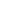 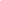 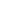 Թեմատիկ պլան

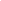 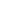 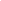 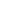 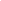 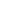 Թեմատիկ պլան

 











       Թեմատիկ պլան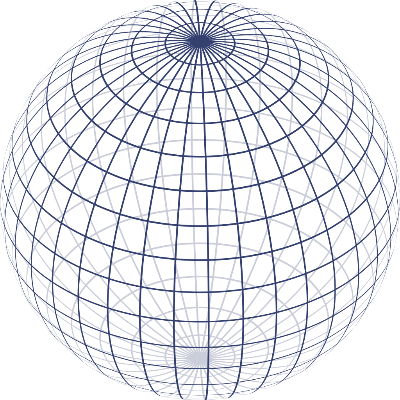 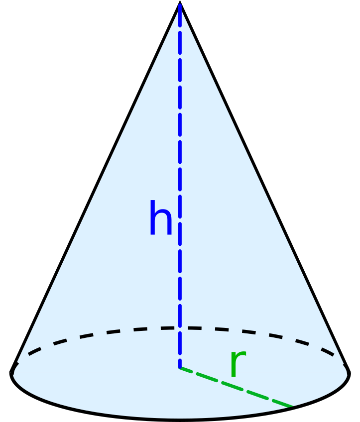 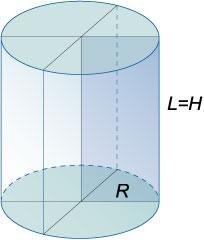 Թեմատիկ պլան
=5 : Թեմատիկ պլան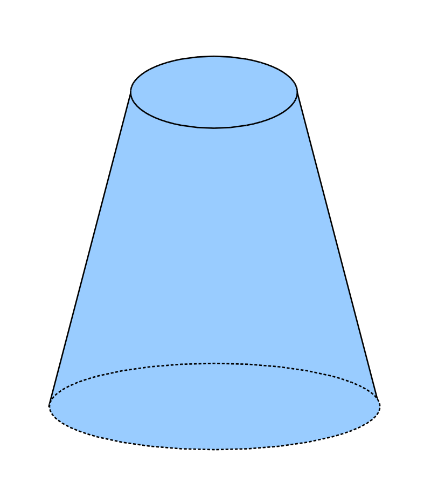 Թեմատիկ պլան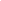 Թեմատիկ պլանԹեմատիկ պլան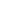 0









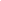 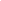 Թեմատիկ պլան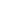 Թեմատիկ պլան2Թեմատիկ պլան
 
111  M1 1.  Թեմատիկ պլան
0; y0Թեմատիկ պլանԹեմատիկ պլան

 
1.                         6.6          Թեմատիկ պլան
 6.7          Թեմատիկ պլան 
  

Թեմատիկ պլան1. 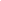 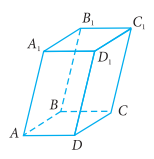 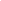 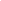 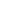 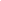 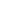 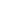 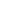 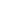 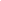 .Թեմատիկ պլան, 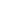 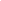 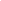 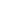  , , Թեմատիկ պլան1. , 2.  , ,,:Թեմատիկ պլան ;  : 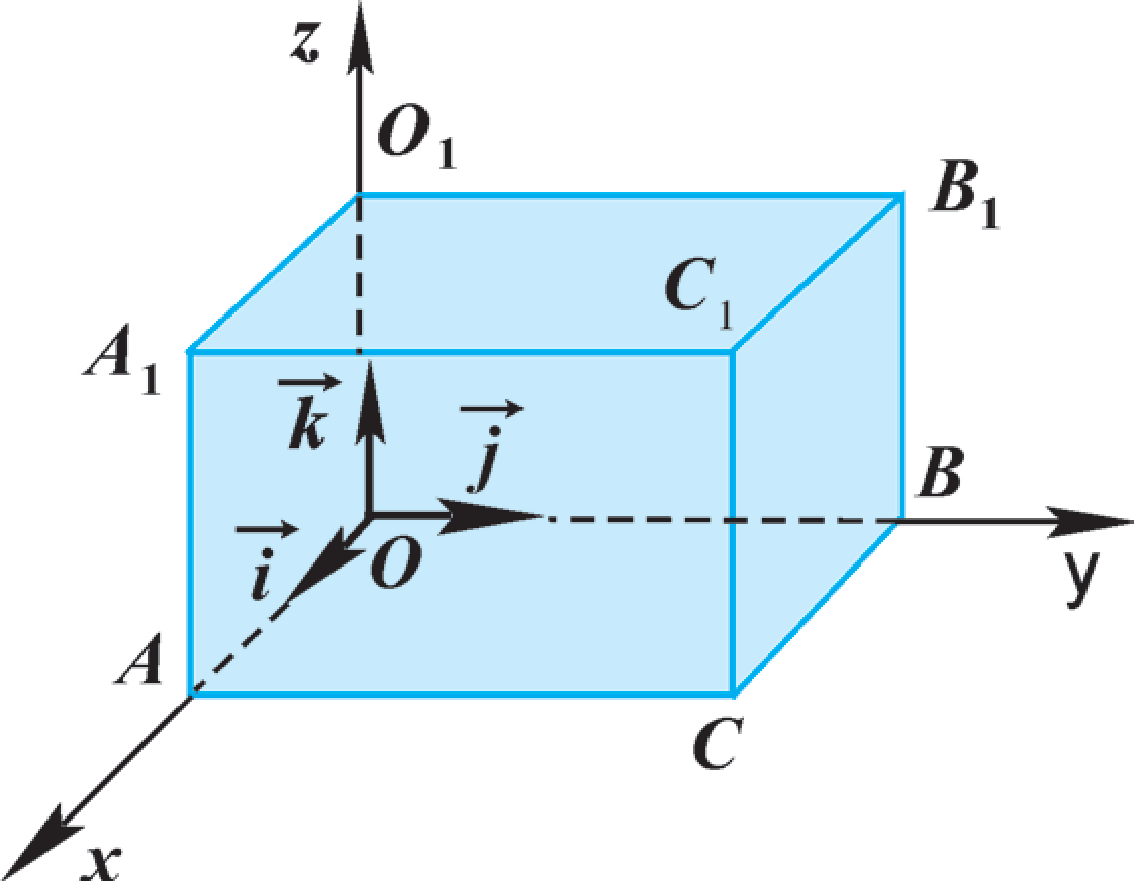 01Թեմատիկ պլան                                                                          ;  :                                           1․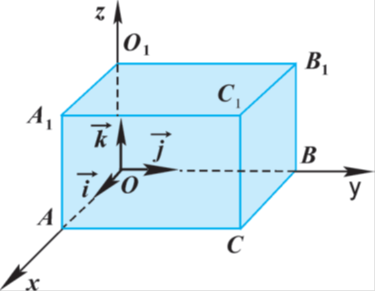                                    2․3․                                  4․1. 7.1         Թեմատիկ պլան1.2.3.4 .1.2.3. 4. Թեմատիկ պլան                 A                      O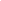 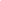 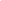 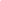           A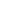 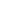 1.2 .3 .1.2.3.Թեմատիկ պլան                                A                                 B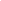 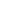 0                D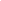                    C2.3 .․ 1. 2.3. Թեմատիկ պլան1.2.11(x; - y; z):
Թեմատիկ պլան1.2.3 . 4.                                                 M                        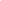 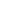                    r       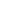 O                                                          1.2 .3 .4 .§ 4048351142222211115236.126.236.436.536.6 46.746.846.946.1046.11 (1)46.11 (2)127.137.21217.427.51110102